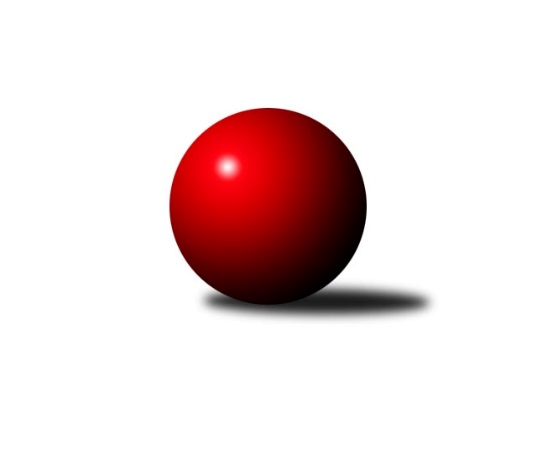 Č.5Ročník 2013/2014	5.5.2024 Okresní přebor Ostrava  2013/2014Statistika 5. kolaTabulka družstev:		družstvo	záp	výh	rem	proh	skore	sety	průměr	body	plné	dorážka	chyby	1.	TJ Unie Hlubina C	5	4	0	1	54 : 26 	(34.5 : 25.5)	2328	8	1653	674	42.4	2.	SKK Ostrava˝D˝	4	3	0	1	45 : 19 	(27.5 : 20.5)	2383	6	1659	724	47.5	3.	TJ VOKD Poruba C	4	3	0	1	42 : 22 	(27.0 : 21.0)	2323	6	1635	688	54.3	4.	TJ Sokol Bohumín D	4	3	0	1	38 : 26 	(25.5 : 22.5)	2281	6	1622	659	63	5.	SKK Ostrava C	5	3	0	2	44 : 36 	(34.5 : 25.5)	2297	6	1613	684	46	6.	TJ Unie Hlubina˝D˝	5	3	0	2	42 : 38 	(28.0 : 32.0)	2240	6	1630	610	61.4	7.	TJ VOKD Poruba˝E˝	5	3	0	2	42 : 38 	(32.5 : 27.5)	2230	6	1598	632	73.2	8.	TJ Sokol Bohumín E	5	2	0	3	36 : 44 	(28.0 : 32.0)	2237	4	1617	620	65.4	9.	TJ Unie Hlubina E	4	1	0	3	19 : 45 	(20.0 : 28.0)	2265	2	1622	643	62.3	10.	TJ Michalkovice B	4	0	0	4	22 : 42 	(22.0 : 26.0)	2218	0	1599	619	69.5	11.	TJ Unie Hlubina˝F˝	5	0	0	5	16 : 64 	(20.5 : 39.5)	2104	0	1517	587	76.4Tabulka doma:		družstvo	záp	výh	rem	proh	skore	sety	průměr	body	maximum	minimum	1.	TJ Unie Hlubina C	4	4	0	0	48 : 16 	(28.5 : 19.5)	2456	8	2502	2423	2.	TJ Unie Hlubina˝D˝	3	3	0	0	36 : 12 	(20.0 : 16.0)	2385	6	2446	2271	3.	TJ VOKD Poruba˝E˝	3	3	0	0	34 : 14 	(23.0 : 13.0)	2183	6	2257	2135	4.	TJ Sokol Bohumín D	2	2	0	0	26 : 6 	(15.5 : 8.5)	2320	4	2326	2313	5.	TJ Sokol Bohumín E	3	2	0	1	30 : 18 	(20.0 : 16.0)	2328	4	2369	2298	6.	SKK Ostrava C	3	2	0	1	28 : 20 	(23.0 : 13.0)	2368	4	2422	2338	7.	TJ VOKD Poruba C	1	1	0	0	14 : 2 	(8.0 : 4.0)	2331	2	2331	2331	8.	SKK Ostrava˝D˝	1	1	0	0	12 : 4 	(8.0 : 4.0)	2255	2	2255	2255	9.	TJ Michalkovice B	1	0	0	1	6 : 10 	(6.0 : 6.0)	2163	0	2163	2163	10.	TJ Unie Hlubina˝F˝	2	0	0	2	8 : 24 	(8.0 : 16.0)	2291	0	2311	2270	11.	TJ Unie Hlubina E	2	0	0	2	5 : 27 	(9.0 : 15.0)	2317	0	2358	2275Tabulka venku:		družstvo	záp	výh	rem	proh	skore	sety	průměr	body	maximum	minimum	1.	SKK Ostrava˝D˝	3	2	0	1	33 : 15 	(19.5 : 16.5)	2416	4	2443	2390	2.	TJ VOKD Poruba C	3	2	0	1	28 : 20 	(19.0 : 17.0)	2319	4	2363	2285	3.	SKK Ostrava C	2	1	0	1	16 : 16 	(11.5 : 12.5)	2262	2	2282	2241	4.	TJ Unie Hlubina E	2	1	0	1	14 : 18 	(11.0 : 13.0)	2292	2	2398	2186	5.	TJ Sokol Bohumín D	2	1	0	1	12 : 20 	(10.0 : 14.0)	2302	2	2382	2221	6.	TJ Unie Hlubina C	1	0	0	1	6 : 10 	(6.0 : 6.0)	2199	0	2199	2199	7.	TJ VOKD Poruba˝E˝	2	0	0	2	8 : 24 	(9.5 : 14.5)	2253	0	2340	2166	8.	TJ Michalkovice B	3	0	0	3	16 : 32 	(16.0 : 20.0)	2236	0	2365	2137	9.	TJ Unie Hlubina˝D˝	2	0	0	2	6 : 26 	(8.0 : 16.0)	2257	0	2430	2083	10.	TJ Sokol Bohumín E	2	0	0	2	6 : 26 	(8.0 : 16.0)	2192	0	2228	2155	11.	TJ Unie Hlubina˝F˝	3	0	0	3	8 : 40 	(12.5 : 23.5)	2089	0	2238	1946Tabulka podzimní části:		družstvo	záp	výh	rem	proh	skore	sety	průměr	body	doma	venku	1.	TJ Unie Hlubina C	5	4	0	1	54 : 26 	(34.5 : 25.5)	2328	8 	4 	0 	0 	0 	0 	1	2.	SKK Ostrava˝D˝	4	3	0	1	45 : 19 	(27.5 : 20.5)	2383	6 	1 	0 	0 	2 	0 	1	3.	TJ VOKD Poruba C	4	3	0	1	42 : 22 	(27.0 : 21.0)	2323	6 	1 	0 	0 	2 	0 	1	4.	TJ Sokol Bohumín D	4	3	0	1	38 : 26 	(25.5 : 22.5)	2281	6 	2 	0 	0 	1 	0 	1	5.	SKK Ostrava C	5	3	0	2	44 : 36 	(34.5 : 25.5)	2297	6 	2 	0 	1 	1 	0 	1	6.	TJ Unie Hlubina˝D˝	5	3	0	2	42 : 38 	(28.0 : 32.0)	2240	6 	3 	0 	0 	0 	0 	2	7.	TJ VOKD Poruba˝E˝	5	3	0	2	42 : 38 	(32.5 : 27.5)	2230	6 	3 	0 	0 	0 	0 	2	8.	TJ Sokol Bohumín E	5	2	0	3	36 : 44 	(28.0 : 32.0)	2237	4 	2 	0 	1 	0 	0 	2	9.	TJ Unie Hlubina E	4	1	0	3	19 : 45 	(20.0 : 28.0)	2265	2 	0 	0 	2 	1 	0 	1	10.	TJ Michalkovice B	4	0	0	4	22 : 42 	(22.0 : 26.0)	2218	0 	0 	0 	1 	0 	0 	3	11.	TJ Unie Hlubina˝F˝	5	0	0	5	16 : 64 	(20.5 : 39.5)	2104	0 	0 	0 	2 	0 	0 	3Tabulka jarní části:		družstvo	záp	výh	rem	proh	skore	sety	průměr	body	doma	venku	1.	SKK Ostrava˝D˝	0	0	0	0	0 : 0 	(0.0 : 0.0)	0	0 	0 	0 	0 	0 	0 	0 	2.	TJ Unie Hlubina˝F˝	0	0	0	0	0 : 0 	(0.0 : 0.0)	0	0 	0 	0 	0 	0 	0 	0 	3.	TJ Michalkovice B	0	0	0	0	0 : 0 	(0.0 : 0.0)	0	0 	0 	0 	0 	0 	0 	0 	4.	TJ Sokol Bohumín E	0	0	0	0	0 : 0 	(0.0 : 0.0)	0	0 	0 	0 	0 	0 	0 	0 	5.	SKK Ostrava C	0	0	0	0	0 : 0 	(0.0 : 0.0)	0	0 	0 	0 	0 	0 	0 	0 	6.	TJ Sokol Bohumín D	0	0	0	0	0 : 0 	(0.0 : 0.0)	0	0 	0 	0 	0 	0 	0 	0 	7.	TJ VOKD Poruba˝E˝	0	0	0	0	0 : 0 	(0.0 : 0.0)	0	0 	0 	0 	0 	0 	0 	0 	8.	TJ Unie Hlubina C	0	0	0	0	0 : 0 	(0.0 : 0.0)	0	0 	0 	0 	0 	0 	0 	0 	9.	TJ Unie Hlubina˝D˝	0	0	0	0	0 : 0 	(0.0 : 0.0)	0	0 	0 	0 	0 	0 	0 	0 	10.	TJ Unie Hlubina E	0	0	0	0	0 : 0 	(0.0 : 0.0)	0	0 	0 	0 	0 	0 	0 	0 	11.	TJ VOKD Poruba C	0	0	0	0	0 : 0 	(0.0 : 0.0)	0	0 	0 	0 	0 	0 	0 	0 Zisk bodů pro družstvo:		jméno hráče	družstvo	body	zápasy	v %	dílčí body	sety	v %	1.	Michal Blinka 	SKK Ostrava C 	10	/	5	(100%)		/		(%)	2.	Pavel Marek 	TJ Unie Hlubina C 	8	/	4	(100%)		/		(%)	3.	Alena Koběrová 	TJ Unie Hlubina˝D˝ 	8	/	4	(100%)		/		(%)	4.	Petr Šebestík 	SKK Ostrava˝D˝ 	8	/	4	(100%)		/		(%)	5.	Roman Klímek 	TJ VOKD Poruba C 	8	/	4	(100%)		/		(%)	6.	Karel Kudela 	TJ Unie Hlubina C 	8	/	4	(100%)		/		(%)	7.	Miroslav Futerko 	SKK Ostrava C 	8	/	5	(80%)		/		(%)	8.	Vojtěch Zaškolný 	TJ Sokol Bohumín E 	8	/	5	(80%)		/		(%)	9.	Rudolf Riezner 	TJ Unie Hlubina C 	8	/	5	(80%)		/		(%)	10.	Josef Paulus 	TJ Michalkovice B 	6	/	3	(100%)		/		(%)	11.	Vojtěch Turlej 	TJ VOKD Poruba˝E˝ 	6	/	3	(100%)		/		(%)	12.	Jiří Koloděj 	SKK Ostrava˝D˝ 	6	/	4	(75%)		/		(%)	13.	Hana Zaškolná 	TJ Sokol Bohumín D 	6	/	4	(75%)		/		(%)	14.	Helena Hýžová 	TJ VOKD Poruba C 	6	/	4	(75%)		/		(%)	15.	Kateřina Honlová 	TJ Sokol Bohumín E 	6	/	4	(75%)		/		(%)	16.	Hana Vlčková 	TJ Unie Hlubina˝D˝ 	6	/	4	(75%)		/		(%)	17.	Miroslav Koloděj 	SKK Ostrava˝D˝ 	6	/	4	(75%)		/		(%)	18.	Jaroslav Čapek 	SKK Ostrava˝D˝ 	6	/	4	(75%)		/		(%)	19.	Richard Šimek 	TJ VOKD Poruba C 	6	/	4	(75%)		/		(%)	20.	Václav Rábl 	TJ Unie Hlubina C 	6	/	5	(60%)		/		(%)	21.	František Sedláček 	TJ Unie Hlubina˝D˝ 	6	/	5	(60%)		/		(%)	22.	Martin Ševčík 	TJ Sokol Bohumín E 	6	/	5	(60%)		/		(%)	23.	Petr Tomaňa 	TJ Unie Hlubina C 	6	/	5	(60%)		/		(%)	24.	Jan Kohutek 	TJ Sokol Bohumín E 	6	/	5	(60%)		/		(%)	25.	František Hájek 	TJ VOKD Poruba˝E˝ 	6	/	5	(60%)		/		(%)	26.	Martin Futerko 	SKK Ostrava C 	4	/	2	(100%)		/		(%)	27.	Jiří Řepecký 	TJ Michalkovice B 	4	/	2	(100%)		/		(%)	28.	Miroslav Heczko 	SKK Ostrava C 	4	/	2	(100%)		/		(%)	29.	René Svoboda 	SKK Ostrava˝D˝ 	4	/	2	(100%)		/		(%)	30.	Jan Zych 	TJ Michalkovice B 	4	/	3	(67%)		/		(%)	31.	Jiří Břeska 	TJ Unie Hlubina E 	4	/	3	(67%)		/		(%)	32.	Petr Řepecky 	TJ Michalkovice B 	4	/	3	(67%)		/		(%)	33.	Vlastimil Pacut 	TJ Sokol Bohumín D 	4	/	3	(67%)		/		(%)	34.	Antonín Chalcář 	TJ VOKD Poruba C 	4	/	3	(67%)		/		(%)	35.	Zdeněk Zhýbala 	TJ Michalkovice B 	4	/	3	(67%)		/		(%)	36.	Václav Kladiva 	TJ Sokol Bohumín D 	4	/	3	(67%)		/		(%)	37.	Karel Svoboda 	TJ Unie Hlubina E 	4	/	3	(67%)		/		(%)	38.	Zdeňka Lacinová 	TJ Unie Hlubina˝D˝ 	4	/	3	(67%)		/		(%)	39.	René Světlík 	TJ Sokol Bohumín D 	4	/	4	(50%)		/		(%)	40.	Radim Bezruč 	TJ VOKD Poruba˝E˝ 	4	/	4	(50%)		/		(%)	41.	Koloman Bagi 	TJ Unie Hlubina˝D˝ 	4	/	4	(50%)		/		(%)	42.	Jan Stuš 	TJ Sokol Bohumín D 	4	/	4	(50%)		/		(%)	43.	Zdeněk Hebda 	TJ VOKD Poruba˝E˝ 	4	/	5	(40%)		/		(%)	44.	Irena Šafárová 	TJ Unie Hlubina˝F˝ 	4	/	5	(40%)		/		(%)	45.	Maxim Bedarev 	TJ Unie Hlubina˝F˝ 	4	/	5	(40%)		/		(%)	46.	Libor Pšenica 	TJ Unie Hlubina˝F˝ 	4	/	5	(40%)		/		(%)	47.	Tereza Vargová 	SKK Ostrava˝D˝ 	3	/	3	(50%)		/		(%)	48.	Jiří Číž 	TJ VOKD Poruba˝E˝ 	2	/	1	(100%)		/		(%)	49.	Emilie Deigruberová 	TJ VOKD Poruba˝E˝ 	2	/	1	(100%)		/		(%)	50.	Helena Martinčáková 	TJ VOKD Poruba C 	2	/	2	(50%)		/		(%)	51.	Tomáš Kubát 	SKK Ostrava C 	2	/	2	(50%)		/		(%)	52.	Markéta Kohutková 	TJ Sokol Bohumín D 	2	/	2	(50%)		/		(%)	53.	Vladimír Rada 	TJ VOKD Poruba C 	2	/	2	(50%)		/		(%)	54.	Jaroslav Hrabuška 	TJ VOKD Poruba C 	2	/	2	(50%)		/		(%)	55.	Michaela Černá 	TJ Unie Hlubina˝F˝ 	2	/	2	(50%)		/		(%)	56.	Marek Číž 	TJ VOKD Poruba˝E˝ 	2	/	2	(50%)		/		(%)	57.	Libor Mendlík 	TJ Unie Hlubina E 	2	/	3	(33%)		/		(%)	58.	Karolina Chodurová 	SKK Ostrava C 	2	/	3	(33%)		/		(%)	59.	Lubomír Jančár 	TJ Unie Hlubina E 	2	/	3	(33%)		/		(%)	60.	Veronika Rybářová 	TJ Unie Hlubina E 	2	/	3	(33%)		/		(%)	61.	Oldřich Neuverth 	TJ Unie Hlubina˝D˝ 	2	/	3	(33%)		/		(%)	62.	Andrea Rojová 	TJ Sokol Bohumín E 	2	/	3	(33%)		/		(%)	63.	Rostislav Hrbáč 	SKK Ostrava C 	2	/	4	(25%)		/		(%)	64.	Kamila Vichrová 	TJ Sokol Bohumín D 	2	/	4	(25%)		/		(%)	65.	Lukáš Skřipek 	TJ VOKD Poruba˝E˝ 	2	/	4	(25%)		/		(%)	66.	Lukáš Trojek 	TJ VOKD Poruba˝E˝ 	2	/	5	(20%)		/		(%)	67.	Daniel Herák 	TJ Unie Hlubina˝F˝ 	2	/	5	(20%)		/		(%)	68.	Josef Navalaný 	TJ Unie Hlubina C 	2	/	5	(20%)		/		(%)	69.	Pavel Rybář 	TJ Unie Hlubina E 	1	/	2	(25%)		/		(%)	70.	Jiří Schneider 	TJ VOKD Poruba C 	0	/	1	(0%)		/		(%)	71.	Pavel Kubina 	SKK Ostrava˝D˝ 	0	/	1	(0%)		/		(%)	72.	Jiří Preksta 	TJ Unie Hlubina˝D˝ 	0	/	1	(0%)		/		(%)	73.	Michal Brablec 	TJ Unie Hlubina E 	0	/	1	(0%)		/		(%)	74.	Radek Říman 	TJ Michalkovice B 	0	/	1	(0%)		/		(%)	75.	Vladimír Malovaný 	SKK Ostrava C 	0	/	1	(0%)		/		(%)	76.	Lukáš Světlík 	TJ Sokol Bohumín E 	0	/	1	(0%)		/		(%)	77.	Pavel Lyčka 	TJ Unie Hlubina E 	0	/	2	(0%)		/		(%)	78.	Petra Jurášková 	TJ Michalkovice B 	0	/	2	(0%)		/		(%)	79.	Anna Káňová 	TJ Unie Hlubina˝F˝ 	0	/	2	(0%)		/		(%)	80.	Bohumil Klimša 	SKK Ostrava˝D˝ 	0	/	2	(0%)		/		(%)	81.	Mirko Šťastný 	TJ VOKD Poruba C 	0	/	2	(0%)		/		(%)	82.	Pavel Chodura 	SKK Ostrava C 	0	/	2	(0%)		/		(%)	83.	Lenka Raabová 	TJ Unie Hlubina C 	0	/	2	(0%)		/		(%)	84.	Monika Slovíková 	TJ Unie Hlubina˝D˝ 	0	/	3	(0%)		/		(%)	85.	Alžběta Ferenčíková 	TJ Unie Hlubina˝F˝ 	0	/	3	(0%)		/		(%)	86.	Eva Michňová 	TJ Unie Hlubina˝F˝ 	0	/	3	(0%)		/		(%)	87.	Božena Olšovská 	TJ Unie Hlubina˝D˝ 	0	/	3	(0%)		/		(%)	88.	Tomáš Papala 	TJ Michalkovice B 	0	/	3	(0%)		/		(%)	89.	František Modlitba 	TJ Sokol Bohumín E 	0	/	3	(0%)		/		(%)	90.	Miroslava Ševčíková 	TJ Sokol Bohumín E 	0	/	4	(0%)		/		(%)	91.	Oldřich Stolařík 	SKK Ostrava C 	0	/	4	(0%)		/		(%)	92.	Jiří Štroch 	TJ Unie Hlubina E 	0	/	4	(0%)		/		(%)	93.	Martin Ščerba 	TJ Michalkovice B 	0	/	4	(0%)		/		(%)Průměry na kuželnách:		kuželna	průměr	plné	dorážka	chyby	výkon na hráče	1.	TJ Unie Hlubina, 1-2	2364	1675	688	56.3	(394.0)	2.	TJ Sokol Bohumín, 1-4	2284	1644	639	67.2	(380.7)	3.	SKK Ostrava, 1-2	2283	1610	673	53.4	(380.6)	4.	TJ Michalkovice, 1-2	2202	1543	659	41.0	(367.0)	5.	TJ VOKD Poruba, 1-4	2172	1560	612	73.8	(362.1)Nejlepší výkony na kuželnách:TJ Unie Hlubina, 1-2TJ Unie Hlubina C	2502	3. kolo	Václav Rábl 	TJ Unie Hlubina C	460	5. koloTJ Unie Hlubina C	2450	2. kolo	Václav Rábl 	TJ Unie Hlubina C	457	3. koloTJ Unie Hlubina C	2450	1. kolo	Hana Vlčková 	TJ Unie Hlubina˝D˝	450	4. koloTJ Unie Hlubina˝D˝	2446	4. kolo	Jan Zych 	TJ Michalkovice B	447	2. koloSKK Ostrava˝D˝	2443	1. kolo	Jiří Koloděj 	SKK Ostrava˝D˝	443	1. koloSKK Ostrava˝D˝	2442	5. kolo	Rudolf Riezner 	TJ Unie Hlubina C	438	3. koloTJ Unie Hlubina˝D˝	2437	2. kolo	Jiří Koloděj 	SKK Ostrava˝D˝	435	5. koloTJ Unie Hlubina˝D˝	2430	3. kolo	Libor Mendlík 	TJ Unie Hlubina E	432	2. koloTJ Unie Hlubina C	2423	5. kolo	Hana Vlčková 	TJ Unie Hlubina˝D˝	429	2. koloTJ Unie Hlubina E	2398	2. kolo	Pavel Marek 	TJ Unie Hlubina C	429	3. koloTJ Sokol Bohumín, 1-4TJ Sokol Bohumín D	2382	1. kolo	René Světlík 	TJ Sokol Bohumín D	455	1. koloTJ Sokol Bohumín E	2369	1. kolo	Martin Ševčík 	TJ Sokol Bohumín E	440	3. koloTJ Sokol Bohumín D	2326	4. kolo	Martin Futerko 	SKK Ostrava C	436	2. koloTJ Sokol Bohumín E	2316	3. kolo	Vojtěch Zaškolný 	TJ Sokol Bohumín E	430	5. koloTJ Sokol Bohumín D	2313	2. kolo	Zdeněk Zhýbala 	TJ Michalkovice B	423	3. koloTJ Sokol Bohumín E	2298	5. kolo	Kateřina Honlová 	TJ Sokol Bohumín E	421	1. koloSKK Ostrava C	2282	2. kolo	Vojtěch Zaškolný 	TJ Sokol Bohumín E	416	1. koloTJ Michalkovice B	2205	3. kolo	Martin Ševčík 	TJ Sokol Bohumín E	410	1. koloTJ Unie Hlubina E	2186	4. kolo	Jan Zych 	TJ Michalkovice B	407	3. koloTJ VOKD Poruba˝E˝	2166	5. kolo	Miroslav Futerko 	SKK Ostrava C	406	2. koloSKK Ostrava, 1-2SKK Ostrava C	2422	5. kolo	Michal Blinka 	SKK Ostrava C	445	5. koloSKK Ostrava˝D˝	2390	3. kolo	Michal Blinka 	SKK Ostrava C	436	3. koloSKK Ostrava C	2343	1. kolo	Petr Šebestík 	SKK Ostrava˝D˝	431	3. koloSKK Ostrava C	2338	3. kolo	Jaroslav Čapek 	SKK Ostrava˝D˝	428	3. koloTJ VOKD Poruba C	2285	1. kolo	Tomáš Kubát 	SKK Ostrava C	426	5. koloSKK Ostrava˝D˝	2255	2. kolo	Jiří Koloděj 	SKK Ostrava˝D˝	418	3. koloTJ Sokol Bohumín E	2155	2. kolo	Miroslav Futerko 	SKK Ostrava C	416	5. koloTJ Unie Hlubina˝D˝	2083	5. kolo	Jiří Koloděj 	SKK Ostrava˝D˝	415	2. kolo		. kolo	Miroslav Futerko 	SKK Ostrava C	415	3. kolo		. kolo	Michal Blinka 	SKK Ostrava C	412	1. koloTJ Michalkovice, 1-2SKK Ostrava C	2241	4. kolo	Jiří Řepecký 	TJ Michalkovice B	405	4. koloTJ Michalkovice B	2163	4. kolo	Zdeněk Zhýbala 	TJ Michalkovice B	404	4. kolo		. kolo	Josef Paulus 	TJ Michalkovice B	396	4. kolo		. kolo	Miroslav Futerko 	SKK Ostrava C	393	4. kolo		. kolo	Oldřich Stolařík 	SKK Ostrava C	393	4. kolo		. kolo	Michal Blinka 	SKK Ostrava C	391	4. kolo		. kolo	Martin Futerko 	SKK Ostrava C	389	4. kolo		. kolo	Radek Říman 	TJ Michalkovice B	367	4. kolo		. kolo	Pavel Chodura 	SKK Ostrava C	340	4. kolo		. kolo	Karolina Chodurová 	SKK Ostrava C	335	4. koloTJ VOKD Poruba, 1-4TJ VOKD Poruba C	2331	5. kolo	Roman Klímek 	TJ VOKD Poruba C	424	5. koloTJ VOKD Poruba˝E˝	2257	4. kolo	Zdeněk Hebda 	TJ VOKD Poruba˝E˝	419	4. koloTJ Sokol Bohumín D	2221	5. kolo	Jiří Řepecký 	TJ Michalkovice B	416	1. koloTJ Unie Hlubina C	2199	4. kolo	Helena Hýžová 	TJ VOKD Poruba C	404	5. koloTJ VOKD Poruba˝E˝	2156	1. kolo	Antonín Chalcář 	TJ VOKD Poruba C	402	5. koloTJ Michalkovice B	2137	1. kolo	Petr Tomaňa 	TJ Unie Hlubina C	400	4. koloTJ VOKD Poruba˝E˝	2135	3. kolo	Vojtěch Turlej 	TJ VOKD Poruba˝E˝	395	4. koloTJ Unie Hlubina˝F˝	1946	3. kolo	Pavel Marek 	TJ Unie Hlubina C	394	4. kolo		. kolo	Vojtěch Turlej 	TJ VOKD Poruba˝E˝	393	3. kolo		. kolo	Rudolf Riezner 	TJ Unie Hlubina C	393	4. koloČetnost výsledků:	6.0 : 10.0	3x	4.0 : 12.0	2x	2.0 : 14.0	1x	16.0 : 0.0	2x	14.0 : 2.0	4x	12.0 : 4.0	5x	10.0 : 6.0	7x	1.0 : 15.0	1x